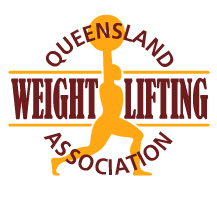 QWA coaches are invited to nominate for the following event:Type in the shaded fields. Use Tab key to move to the next field.First Name:      	Surname:      Address:      	City:      	Post code:      Telephone:      	Email:      NCAS Weightlifting accreditation level – Must be current (select from drop down list):      QWA membership must be current Y/N      Blue Card number must be current: Number	      		Expiry date:	      (note – typically Blue cards take 6 weeks to be processed if you don’t have a current one)Current certification or equivalency (Head Coach only): First Aid   Proof of certification in the above must accompany this application form.QWA online referee training completion in the past one (1) year: Y/N      (Log into your QWA online account if you need to update your referee training)Sound knowledge of the AWF Member Protection Policy https://www.awf.com.au/corporate/policiesYou will find the QWA coach selection Policy here: http://www.qwa.org/Resources/QWAPolicies.aspxLifters currently coached by you who are selected for this event.AWF Grading refers to the highest grading achieved in the period 7/1/2022 – 10/7/2022 and/or National appointments as Team Head Coach(e.g. National U15/U17 Championships, National Open & U20 Championships, Oceania Championships…..) Must be included in this form and not include prebious appointments to 2019 and/or National appointments as Team Coach or Assistant Coach (e.g. National U15/U17 Championships, National Open & U20 Championships, Oceania Championships…..) Must be included in this form and not include prebious appointments to 2019The Event:2022 National Junior & U23 ChampionshipsEvent Date:26-28 August 2022Place:Perth WAClosing date for applications:Thursday 14th July 2022Lifter’s NameAWFGradingLifter’s NameAWFGrading20192020202120222019202020212022